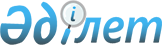 О классификации кормовой добавки для животных по единой Товарной номенклатуре внешнеэкономической деятельности Таможенного союзаРешение Коллегии Евразийской экономической комиссии от 6 ноября 2014 года № 197

      В соответствии с пунктом 7 статьи 52 Таможенного кодекса Таможенного союза Коллегия Евразийской экономической комиссии решила:



      1. Кормовая добавка для животных, состоящая из смеси карбоновых кислот и их солей, растворенных в воде и пропандиоле или нанесенных на диоксид кремния, обладающая бактерицидными, бактериостатическими свойствами, предназначенная для добавления в корм или в воду животным, в соответствии с Основным правилом интерпретации Товарной номенклатуры внешнеэкономической деятельности 1 классифицируется в товарной позиции 3808 единой Товарной номенклатуры внешнеэкономической деятельности Таможенного союза.



      2. Настоящее Решение вступает в силу по истечении 30 календарных дней с даты его официального опубликования.      Председатель Коллегии

      Евразийской экономической комиссии         В. Христенко
					© 2012. РГП на ПХВ «Институт законодательства и правовой информации Республики Казахстан» Министерства юстиции Республики Казахстан
				